Р О С С И Й С К А Я   Ф Е Д Е Р А Ц И Я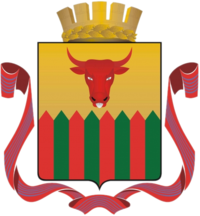 А Д М И Н И С Т Р А Ц И Я  ГОРОДСКОГО  ОКРУГА «ГОРОД  Ч И ТА»КОМИТЕТ ОБРАЗОВАНИЯАДМИНИСТРАЦИИ ГОРОДСКОГО ОКРУГА «ГОРОД ЧИТА»Забайкальского рабочего ул., д.94, Чита, 672000телефон: 35-46-25ПРИКАЗот «07»   апреля      2017 г.                                                                            №156				              Об утверждении Положения об оплате труда руководителей  муниципальных образовательных учреждений, находящихся в ведении комитета образования администрации городского округа «Город Чита» В соответствии со статьей 144 Трудового кодекса Российской  Федерации, постановлением Правительства Забайкальского края от 02 марта 2017 года № 81«О некоторых вопросах обеспечения государственных гарантий реализации прав на получение общедоступного и бесплатного дошкольного, начального общего, основного общего, среднего общего образования в муниципальных общеобразовательных организациях, обеспечения дополнительного образования детей в муниципальных общеобразовательных организациях», постановлением Правительства Забайкальского края от 03 марта 2017 года № 82 «О некоторых вопросах обеспечения государственных гарантий реализации прав на получение общедоступного и бесплатного дошкольного образования в муниципальных дошкольных образовательных организациях», приказом Министерства образования, науки и молодежной политики Забайкальского края от 1 октября 2014 года № 796 «Об утверждении Примерного положения по оплате труда руководителей муниципальных образовательных организаций»,  постановлением администрации городского округа «Город Чита» от 24 сентября 2014 года № 150 «Об утверждении Положения о порядке и размере оплаты труда руководителей муниципальных учреждений, организаций городского округа «Город Чита», их заместителей и главных бухгалтеров» ПРИКАЗЫВАЮ:Утвердить Положение об оплате труда руководителей  муниципальных образовательных учреждений, находящихся в ведении комитета образования администрации городского округа «Город Чита».Признать утратившим силу приказ от 24 ноября 2014 года № 730 «Об утверждении Положений об оплате труда руководителей» (с изменениями и дополнениями).Административно-правовому отделу (Быкова С.В.) ознакомить руководителей образовательных учреждений с Положением об оплате труда руководителей муниципальных образовательных учреждений, находящихся в ведении комитета образования администрации городского округа «Город Чита».Контроль исполнения настоящего приказа оставляю за собой.Председатель комитета образования                                                    О.И. КирикПОЛОЖЕНИЕОБ ОПЛАТЕ ТРУДА РУКОВОДИТЕЛЕЙ МУНИЦИПАЛЬНЫХ ОБРАЗОВАТЕЛЬНЫХ УЧРЕЖДЕНИЙ, НАХОДЯЩИХСЯ В ВЕДЕНИИ КОМИТЕТА ОБРАЗОВАНИЯ АДМИНИСТРАЦИИ ГОРОДСКОГО ОКРУГА «ГОРОД ЧИТА»Общие положенияНастоящее Положение об оплате труда руководителей  муниципальных образовательных учреждений, находящихся в ведении комитета образования администрации городского округа «Город Чита» (далее – Положение) разработано в соответствии со следующими нормативно-правовыми актами:Трудовым Кодексом Российской Федерации (далее – ТК РФ); Федеральным законом Российской Федерации от 29 декабря 2012 года № 273-ФЗ «Об образовании в Российской Федерации»;распоряжением Правительства Российской Федерации от 26 ноября 2012 года 2190-р «Об утверждении Программы поэтапного совершенствования системы оплаты труда в государственных и муниципальных учреждениях на 2012-2018 годы»;  Законом Забайкальского края от 11 июля 2013 года № 858-ЗЗК «Об отдельных вопросах в сфере образования»;Законом Забайкальского края от 09 апреля 2014 года № 964-ЗЗК «Об оплате труда работников образовательных учреждений Забайкальского края»; постановлением Правительства Забайкальского края от 2 марта 2017 года № 81 «О некоторых вопросах обеспечения государственных гарантий реализации прав на получение общедоступного и бесплатного дошкольного, начального общего, основного общего, среднего общего образования в муниципальных общеобразовательных организациях, обеспечения дополнительного образования детей в муниципальных общеобразовательных организациях»;постановлением Правительства Забайкальского края от 3 марта 2017 года № 82 «О некоторых вопросах обеспечения государственных гарантий реализации прав на получение общедоступного и бесплатного дошкольного образования в муниципальных дошкольных образовательных организациях»;приказом Министерства образования, науки и молодежной политики Забайкальского края от 01 октября  2014 года № 795 «О внесении изменений в приказ Министерства образования, науки и молодежной политики Забайкальского края от 26 августа 2014 года № 680 «Об утверждении Примерного положения об оплате труда работников муниципальных образовательных учреждений»;приказом Министерства образования, науки и молодежной политики Забайкальского края от 01 октября  2014 года № 796 «Об утверждении Примерного положения об оплате труда руководителей муниципальных образовательных организаций»;постановлением администрации городского округа «Город Чита» от 24 сентября 2014 года № 150 «Об утверждении Положения о порядке и размере оплаты труда руководителей муниципальных учреждений, организаций городского округа «Город Чита», их заместителей и главных бухгалтеров».1.2. Настоящее Положение определяет порядок и размер оплаты труда руководителей муниципальных образовательных учреждений (далее - учреждений) при заключении с ними трудовых договоров.Оплата труда руководителей учреждений определяется трудовыми договорами в соответствии с настоящим Положением, примерным положением об оплате труда работников муниципальных дошкольных образовательных учреждений, находящихся в ведении комитета образования администрации городского округа «Город Чита», утвержденным приказом комитета образования администрации городского округа «Город Чита» от 27 июня 2017 года № 278, примерным положением об оплате труда работников муниципальных общеобразовательных учреждений, находящихся в ведении комитета образования администрации городского округа «Город Чита», утвержденным приказом комитета образования администрации городского округа «Город Чита» от 27 июня 2017 года № 277, примерным положением об оплате труда работников муниципальных учреждений дополнительного образования, находящихся в ведении комитета образования администрации городского округа «Город Чита», утвержденным приказом комитета образования администрации городского округа «Город Чита» от 27 июня 2017 года № 278а (далее – Примерные положения).Порядок и условия оплаты трудаЗаработная плата руководителя учреждения за исполнение трудовых (должностных) обязанностей включает:- должностной оклад;- компенсационные выплаты;- стимулирующие выплаты.2.2. Должностной оклад руководителя устанавливается комитетом образования администрации городского округа «Город Чита» на основе требований к профессиональной подготовке и уровню квалификации, которые необходимы для осуществления соответствующей профессиональной деятельности, с учетом сложности и объема выполняемой работы, а также дифференциации муниципальных образовательных учреждений по группам по оплате труда. 2.3. Группы по оплате труда определяются в соответствии со списочной численностью обучающихся (воспитанников) муниципальных образовательных учреждений (таблица 1).Таблица 1Группы муниципальных образовательных учреждений по оплате труда 2.4. Оклад руководителя учреждения определяется с учетом отнесения учреждения к группе по оплате труда согласно таблице 1 настоящего Положения с применением кратности оклада руководителя учреждения к абсолютному значению 3432 рубля (далее абсолютное значение) (таблица 2).Таблица 2Кратность оклада руководителя образовательного учреждения к окладу рабочего первого квалификационного уровня профессиональной квалификационной группы «Общеотраслевые профессии рабочих первого уровня» по группам муниципальных образовательных организацийКратность оклада руководителей учреждений определяется ежегодно по состоянию на 1 сентября.Кратность оклада руководителей образовательных учреждений устанавливается с учетом фактической списочной численности обучающихся (воспитанников) на 01 сентября».2.5. Должностные оклады руководителя учреждения повышаются одновременно с увеличением базового оклада по профессионально квалификационной группе «Общеотраслевые профессии рабочих первого уровня первого квалификационного уровня» в учреждениях путем внесения изменений (дополнений) в трудовые договоры.2.6. Выплаты компенсационного характера, за исключением районного коэффициента к заработной плате и процентной надбавки к заработной плате, устанавливаются для руководителей муниципальных учреждений  к должностному окладу или в абсолютных размерах в зависимости от условий труда в соответствии с разделом 2.2 Примерных положений. 2.7. К стимулирующим выплатам руководителю муниципального образовательного учреждения относятся:надбавка за выслугу лет;надбавка за почетное звание, ученую степень, ученое звание; система премирования.2.7.1. Надбавка за выслугу лет.Размеры, условия и порядок выплаты ежемесячной надбавки за выслугу лет к должностному окладу определены в пункте 2.3.5 раздела 2.3. Примерного положения об оплате труда работников муниципальных образовательных учреждений, находящихся в ведении комитета образования администрации городского округа «Город Чита», утвержденного приказом комитета образования администрации городского округа «Город Чита».2.7.2. Надбавка за почетное звание, ученую степень, ученое звание.Размеры, условия и порядок установления надбавки за почетное звание, ученую степень, ученое звание к должностному окладу определены в пункте 2.3.8 раздела 2.3. Примерного положения об оплате труда работников муниципальных образовательных учреждений, находящихся в ведении комитета образования администрации городского округа «Город Чита», утвержденного приказом комитета образования администрации городского округа «Город Чита».2.7.2. Система премирования.Система премирования включает в себя:ежемесячную премию в зависимости от достижения показателей эффективности деятельности муниципальной образовательной организации и ее руководителя; премирование по итогам календарного года при наличии экономии по фонду оплаты труда учреждения.В связи с юбилейной датой, с учетом личности руководителя и его вклада в достижение высоких результатов деятельности учреждения, председателем комитета образования администрации городского округа «Город Чита» может быть принято решение о выплате одноразовой премии, в размере не более 25 000 рублей. 2.7.1. Ежемесячная премия руководителям устанавливается приказом комитета образования администрации городского округа «Город Чита» в процентах к должностному окладу, в зависимости от достижения показателей эффективности деятельности муниципальной образовательной организации и ее руководителя, установленных в Приложениях № 1, 2, 3 в зависимости от типа образовательной организации.Размер премирования руководителей – не более 100% оклада (должностного оклада), ставки заработной платы.Конкретный размер премии определяется комиссией по установлению размера ежемесячной премии, состав которой утверждается приказом комитета образования администрации городского округа «Город Чита».При принятии решения об установлении размера ежемесячной премии комиссией по установлению размера премии учитывается достижение показателей эффективности деятельности муниципальной образовательной организации и ее руководителя, установленных в Приложениях № 1, 2, 3 в зависимости от типа образовательной организации.В случае, если суммарное количество процентов более 100%, руководителю устанавливается премия в размере 100%.Премия, установленная в соответствии с настоящим Положением, выплачивается одновременно с заработной платой за отчетный период (месяц) за счет средств, предусмотренных на оплату труда работников учреждения, и включается в средний заработок для оплаты ежегодных отпусков и в других случаях, установленных законодательством.При наличии взыскания, вынесенного руководителю в отчетном периоде (месяц), размер премии уменьшается в зависимости от тяжести проступка:замечание – на 10%;выговор – на 20%.2.8. Предельный уровень соотношения средней заработной платы руководителей учреждений и средней заработной платы работников  организации определен Положением о порядке и размере оплаты труда руководителей муниципальных учреждений городского округа «Город Чита», их заместителей и главных бухгалтеров, утвержденным постановлением администрации городского округа «Город Чита» от 11 апреля 2019 года № 255, и равен 6.  2.9. Соотношение средней заработной платы руководителей учреждений и средней заработной платы работников учреждения, формируемой за счет всех финансовых источников, рассчитывается за предшествующий календарный год2.10. При индексации оклада (должностного оклада), тарифной ставки заработной платы работников общеотраслевых профессий рабочих и должностей служащих, в целях индексации должностных окладов руководителей муниципальных учреждений индексации подлежит абсолютное значение, предусмотренное абзацем первым пункта 2.4 Положения.2.11. В случае создания учреждения заработная плата руководителю устанавливается в кратном соотношении к заработной плате работников по штатному расписанию. Приложение № 1к Положению об оплате труда руководителей  муниципальных образовательных учреждений, находящихся в ведении комитета образования администрации городского округа «Город Чита»Показатели эффективности деятельности общеобразовательной организации и ее руководителя, учитываемые при установлении размера ежемесячной премии руководителям общеобразовательных организацийа) поддержание благоприятного морально-психологического климата в учреждении, отсутствие обоснованных жалоб, отчетном периоде – 5 %;б) наличие у руководителя квалификационной категории:высшая категория – 15%;первая категория – 10%;в) разработка и реализация инновационных проектов и программ, утвержденных в установленном порядке (присвоение статусов федеральных, региональных инновационных площадок, базовых опорных школ, пилотных школ, стажировочных площадок, ресурсных центров, участников национального проекта «Образование», ГПРО РФ и Забайкальского края, городских внедренческих и проектных площадок):федерального уровня - 15 %;регионального уровня - 10 %;муниципального уровня - 5 %;осуществление в пилотном режиме деятельности по апробации предметных концепций общего образования:по уровню начального общего образования – 2%;по одному предмету основного и (или) среднего общего образования – 1%;но не свыше 10% по каждому учреждению;г) реализация направлений развития обучающихся, образовательных программ дошкольного образования, реализация программ, направленных на работу с одаренными детьми, апробация инновационных моделей организации дополнительного образования детей – 5 %, в случае функционирования в учреждении трех и более групп, осуществляющих реализацию программ дошкольного образования – 15 %;д) организация дополнительных платных образовательных услуг – 5 %;е) наличие призовых мест по итогам участия работников учреждения в профессиональных и методических конкурсах различного уровня:федерального уровня – 7 %;регионального уровня – 5 %;муниципального уровня – 3%;ж) значительные успехи в организации и совершенствовании образовательного и воспитательного процессов в свете современных достижений науки и культуры, обеспечении единства обучения и воспитания, а также, формирование интеллектуального, культурного и нравственного развития личности – 5 %;з) соблюдение финансовой дисциплины, механизмов привлечения внебюджетных средств, режима экономии топливно-энергетических ресурсов – 5 %;и) информационная открытость (сайт учреждения, систематическое обновление сайта), участие в процедуре независимой оценки качества образования, наличие позитивных публикаций о деятельности учреждения, участие руководителя учреждения в профессиональных и творческих конкурсах, наличие публикаций руководителя в печатных средствах массовой информации федерального уровня – 5 %;к) контроль за качеством организации питания, соблюдением договоров по организации питания исполнителями (индивидуальными предпринимателями и организациями, оказывающими услуги питания) – 5 %;л) контроль за своевременностью произведения оплаты за присмотр и уход за детьми в группах продленного дня, дошкольного образования в учреждении – 5 %;м) прием делегаций, проведение мероприятий на базе учреждения:федерального и международного уровня – 7 %;регионального уровня – 5 %;муниципального уровня – 3 %;н) наличие обучающихся, находящихся под надзором в учреждениях для детей-сирот и детей, оставшихся без попечения родителей (более 5 человек) – 5%;о) высокий уровень организации каникулярного отдыха обучающихся (70 % обучающихся, для которых организован каникулярный отдых) – 5 % (оценка осуществляется один раз в год с учетом организации летней оздоровительной кампании при подведении итогов за работу в июне);п) круглосуточное функционирование учреждения – 15%;р) достижение показателей, которые должны быть достигнуты по результатам независимой оценки качества условий оказания услуг учреждением (в случае проведения такой оценки):- 80 % - 89 % - 3 %;- 90 % - 99 % - 5 %;- 100 % - 8 %;с) достижение показателей - 100 % по результатам выполнения плана по устранению недостатков, выявленных в ходе проведения независимой оценки качества условий оказания услуг учреждением, в рамках компетенции руководителя (в случае проведения такой оценки) - 1%.Приложение № 2к Положению об оплате труда руководителей  муниципальных образовательных учреждений, находящихся в ведении комитета образования администрации городского округа «Город Чита»Показатели эффективности деятельности  дошкольной образовательной организации и ее руководителя, учитываемые при установлении размера ежемесячной премии руководителям  дошкольных образовательных организацийа) наличие у руководителя квалификационной категории:высшая категория – 15%;первая категория – 10%;б) наличие у образовательной организации статуса «центр развития ребенка» - 20%;в) за сложность контингента воспитанников - 25%;г) участие руководителя в работе комиссии по приему заявлений, постановке на учет и зачислению детей в МБДОУ, реализующие основную образовательную программу дошкольного образования на территории городского округа «Город Чита» - 15%;д) руководство городскими методическими объединениями «Педагогический поиск» - 15%;е) значительные успехи в организации и совершенствовании образовательного и воспитательного процессов в свете современных достижений науки и культуры, обеспечении единства обучения и воспитания, а также, формирование интеллектуального, культурного и нравственного развития личности - 5 %;.ж) работа в образовательных учреждениях, имеющих специальные (коррекционные) группы для обучающихся (воспитанников) с нарушениями опорно-двигательного аппарата и (или) психическими расстройствами, нуждающихся в длительном лечении - 20 %;з) достижение показателей, которые должны быть достигнуты по результатам независимой оценки качества условий оказания услуг учреждением (в случае проведения такой оценки):- 80 % - 89 % - 3 %;- 90 % - 99 % - 5 %;- 100 % - 8 %;и) достижение показателей - 100 % по результатам выполнения плана по устранению недостатков, выявленных в ходе проведения независимой оценки качества условий оказания услуг учреждением, в рамках компетенции руководителя (в случае проведения такой оценки) - 1%;к) разработка и реализация инновационных проектов и программ, утвержденных в установленном порядке (присвоение статусов федеральных, региональных инновационных площадок, стажировочных площадок, ресурсных центров, городских внедренческих и проектных площадок):федерального уровня - 6 %;регионального уровня - 5 %;муниципального уровня - 4 %;л) наличие групп, осуществляющих реализацию программ дошкольного образования, функционирующих в отдельно стоящих зданиях, расположенных на расстоянии 100 метров и более – 15%Приложение № 3к Положению об оплате труда руководителей муниципальных образовательных учреждений, находящихся в ведении комитета образования администрации городского округа «Город Чита»Показатели эффективности деятельности организации дополнительного образования детей и ее руководителя, учитываемые при установлении размера ежемесячной премии руководителям организаций дополнительного образования детейа) поддержание благоприятного морально-психологического климата в учреждении, отсутствие обоснованных жалоб - 3 %;б) наличие у руководителя квалификационной категории:высшая категория - 15%;первая категория - 10%;в) разработка и реализация инновационных проектов и программ, утвержденных в установленном порядке (статусы ФИП, РИП, БОП, стажировочных площадок, ресурсных центров, городских проектных и внедренческих площадок, творческих педагогических лабораторий и др.):федерального уровня - 3 %;регионального уровня - 2 %;муниципального уровня - 1%;г) реализация нескольких направлений развития обучающихся - 3 %;д) организация дополнительных платных образовательных услуг - 3 %;е) активное участие работников учреждений в профессиональных и творческих конкурсах - 3 %;ж) организация социального партнерства (наличие договоров о взаимодействии):с образовательными организациями - 1 %;с иными организациями - 2 %;з) участие руководителя учреждения в профессиональных и творческих конкурсах - 3 %.и) значительные успехи в организации и совершенствовании образовательного и воспитательного процессов в свете современных достижений науки и культуры, обеспечении единства обучения и воспитания, а также, формирование интеллектуального, культурного и нравственного развития личности – 5 %;к) достижение показателей, которые должны быть достигнуты по результатам независимой оценки качества условий оказания услуг учреждением (в случае проведения такой оценки):- 80 % - 89 % - 3 %;- 90 % - 99 % - 5 %;- 100 % - 8 %;л) достижение показателей - 100 % по результатам выполнения плана по устранению недостатков, выявленных в ходе проведения независимой оценки качества условий оказания услуг учреждением, в рамках компетенции руководителя (в случае проведения такой оценки) - 1%.Согласовано:Председатель Читинского городского комитета профсоюза работников образования и науки Российской Федерации                                                                С.А. ШишоваУтвержденоприказом от «____» ____________ 2017 года № _____комитета образования администрации городского округа «Город Чита»ГруппаСписочная численность обучающихся (воспитанников)  образовательных организацийОбщеобразовательные учрежденияОбщеобразовательные учреждения1 группадо 250 чел.2 группаот 251 до 500 чел.3 группаот 501 до 1000 чел.4 группаот 1001 до 1250 чел.5 группаот 1251 и болееДошкольные учрежденияДошкольные учреждения1 группадо 100 чел.2 группаот 101 до 150 чел.3 группаот 151 до 200 чел.4 группаот 201  и болееУчреждения дополнительного образованияУчреждения дополнительного образования1 группадо 500 чел. 2 группаот 501 до 1200 чел.3 группаот 1201 до 1500 чел.4 группаот 1501 до 2500 чел.5 группаот 2501 и болееГруппаКратностьОбщеобразовательные организацииОбщеобразовательные организации1 группа4,02 группа4,53 группа5,04 группа5,55 группа6,0Дошкольные организацииДошкольные организации1 группа3,52 группа4,03 группа4,54 группа5,0Учреждения дополнительного образованияУчреждения дополнительного образования1 группа3,52 группа4,03 группа4,54 группа5,05 группа5,5